KAMU HİZMET STANDARTLARI TABLOSU(İDARİ VE MALİ İŞLER DAİRESİ BAŞKANLIĞI TEL: 0226 815 5742)EK-2ilk Müracaat YeriAbdulhamit ÜNALANİdari ve Mali İşler Daire Başkan V.Tel: 0226 815 57 35 E-posta:imid@yaIova.edu.trİkinci Müracaat Yeri         Ömer Naci Fidan          Genel Sekreter                          SIRANOHİZMETİN ADIBAŞVURUDA ISTENILEN BELGELERHIZMETIN TAMAMLANMASÜRECİ (EN GEÇ)1İdari ve Mali İşler Daire Başkanlığı Yolluk İşlemleri (Yurtiçi Geçici)Görevlendirme yazısı veya harcama talimatı.Yurtiçi / Yurtdışı Geçici Görev Yolluğu Bildirimi - MYHBY Örnek No: 27Yatacak yer temini için ödenen ücretlere ilişkin fatura. Görevine ait mesleki ve sıhhi yeterliliklerinin tespiti veya kurumlarınca görülecek Iüzum üzerine sınav için gönderilenler ile yurtiçinde mesleki bilgilerini artırmak amacıyla memuriyet mahalli dışında açılan kurs veya okullara gönderilenlerin1- Söz konusu sınav veya kursa katıldığını gösteren belge. Ucakla Yapılan Seyahatlerde;Yolcu bileti.Bilette kayıtlı gidiş-dönüşten birisinin kullanılmaması nedeniyle biletin iadesi gerektiği takdirde gerçekleşen seyahat ücretini gösteren belge.(Merkezi Yönetim Harcama Belgeleri Yönetmeliği 22.Maddesi)2 İŞ GÜNÜ2idari ve Mali İşler Daire Başkanlığı Yolluk İşlemleri (Yurtiçi Sürekli)1-DilekçeHarcama talimatı.Yurtiçi / yurtdışı sürekli görev yolluğu bildirimi - MYHBY Örnek No: 28Resmi mesafe haritasında gösterilmeyen yerler için yetkili mercilerden alınacak onaylı mesafe cetveli. (Atamalarda Atama Onayı)(Merkezi Yönetim Harcama Belgeleri Yönetmeliği23.Maddesi)2 İŞ GÜNÜ3İdari ve Mali İşler Daire Başkanlığı Yolluk İşlemleri (Yurtdışı Geçici)Görevlendirme yazısı veya harcama talimatı.Yurtiçi / Yurtdışı Geçici Görev Yolluğu Bildirimi - MYHBY Örnek No: 27Yatacak yer temini için ödenen ücretlere ilişkin fatura. Ucakla Yapılan Seyahatlerde;Yolcu bileti.Bilette kayıtlı gidiş-dönüşten birisinin kullanılmaması nedeniyle biletin iadesi gerektiği takdirde gerçekleşen seyahat ücretini gösteren belge.(Merkezi Yönetim Harcama Belgeleri Yönetmeliği 25.Maddesi)2 İŞ GÜNÜ4Satınalma İşlemlerillanla ilgıli gazete, Fatura. (4734 Sayılı KİK Kanunu22.maddesinin (b) bendi)2 İŞ GÜNÜ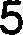 Satınalma İşlemleriElektrik , Su, Doğalgaz Faturaları. (Merkezi YönetimHarcama Belgeleri Yönetmeliği 49.Maddenin a bendi)1 İŞ GÜNÜ6Satınalma İşlemleriTelekom, Vodofone ve Turkcell Faturaları. (Merkezi Yönetim Harcama Belgeleri Yönetmeliği 43.Maddenin a bendi)10 İŞ GÜNÜ7Satınalma İşlemleriUluslar arası Kuruluşla yapılan sözleşme yazısı, Fatura. (4734 Sayılı KİK Kanunu 22.maddesinin (b) bendi)2 İŞ GÜNÜ8Satınalma İşlemleri (Avans)Talep Formu ya da talep yazısıHer yıl Maliye Bakanlığı tarafından Resmi gazete’de yayımlanan "Devlet İhale Genelgesi"4734 sayılı Kamu İhale Kanunu 22.maddesi (a) bendi5 İŞ GÜNÜ9Satınalma İşlemleriTalep yazısı veya Talep Formu1-Her yıl Maliye Bakanlığı tarafından Resmi gazete’de yayımlanan "Devlet İhale Genelgesi"2-4734 sayılı Kamu İhale Kanunu 22.maddesi (b) bendi5 İŞ GÜNÜSIRA NOHİZMETİN ADIBAŞVURUDA İSTENİLEN BELGELERHIZMETIN TAMAMLANMASÜRECI (EN GEÇ)10Satınalma İşlemleriTalep yazısı veya Talep FormuHer yıl Maliye Bakanlığı tarafından Resmi gazete'de yayımlanan "Devlet İhale Genelgesi"4734 sayılı Kamu İhale Kanunu 22. maddesi (d) bendi 3- 31/12/2005 tarih ve 26040 sayılı Resmi gazetede yayımlanan İç kontrol ve ön mali kontrole ilişkin usul ve esaslar hakkında yönetmelik7 İŞ GÜNÜ11Satınalma İşlemleri (Sözleşmeler)Talep yazısı veya Talep FormuHer yıl Maliye Bakanlığı tarafından Resmi gazete'de yayımlanan "Devlet İhale Genelgesi"4734 sayılı Kamu İhale Kanunu 22. maddesi (d) bendi12 AY12Genel Evrak İşlemleriDilekçe-YazıEN GEÇ TAKIP EDEN1 İŞ GÜNÜİÇERİSİNDE13Genel Hizmetler lşlemlerıAraç Tahsisi Rektörlük izin yazısı.(il Dışı)1 IŞ GUNU14Genel Hizmetler IşlemleriTeknik Şartnamede belirtilen temizlik malzeme listesi12 AY15Arşiv İşlemleriDilekçe (Devlet Arşiv Hizmetleri Hakkında Yönetmeliğin 'uncu ve 10 nuncu maddesi)2 lş sürü16Arşiv İşlemleriArşiv Ayıklama İmha ve Tasnif İşlemleri Üst yazı (Devlet Arşivleri Yönetmeliğinin 30-31-32-33 Maddeleri)YILDA 1 KEZ17Taşınır Mal Kayıt Kontrol işlemleriTaşınır Ihtiyaçları Istek Formu(1- 5018 sayılı Kamu Mali Yönetimi ve Kontrol Kanunu- Taşınır Mal Yönetmeliği)30 GÜN18Taşınır Mal Kayıt Kontrol İşlemleriGiriş belgesi(Fatura-Üretim Maliyet Raporu-Hibe teslim alma formu-birleştirme formu-devir çıkış Taşınır İşlem Fişi-Değer artış Belgesi) Taşınır İstek Belgesi- Taşınır İşlem Çıkış Fişi- Zimmet Raporu-Dayanıklı Taşınırlar listesi Devir İstek Formu Taşınır İşlem Fişi devir çıkışı-Kurum dışı çıkış protokolü formu.Kurum İstek yazısı. (Taşınır Mal Yönetmeliği 16-.24)1 İŞ GÜNÜ19Taşıma Mal Kayıt Kontrol İşlemleriKayıttan Düşme Teklif ve Onay Belgesi-Taşınır Işlem hurdaçıkışı-Komisyon oluşum Tutanağı (Taşınır Mal Yönetmeliği 27-28. maddeleri)30 GÜN20Taşınır Mal Kayıt Kontrol İşlemleriKomisyon Oluşum Tutanağı-Sayım Tutanağı-Taşınır Sayım Döküm Cetveli-Harcama Birimi Yönetim Hesabı Cetveli- Ambar devir teslim Tutanağı. (Taşınır Mal YönetmeliğiMadde 32)3 İŞ GÜNÜ21Taşıma Mal Kayıt Kontrol İşlemleriZımmet Değışım ve Teslim Formu-Hurda Bildirim Formu(Taşınır Mal Yönetmeliği Madde 18)3 İŞ GÜNÜ22İhale İşlemleriMevzuatta yeterlilik için istenen belgeler, İdari Şartnamenin7. Maddesinde yer alan yeterlilik kriterleri 1-4734 Saylı Devlet İhale Kanunu2-4735 Sayılı Sözleşmeler Kanunu,3-5018 Kamu Mali Yönetimi ve Kontrol Kanunu,4-İlgili Yönetmelikler ve TebliğIer,Mevzuatta yeterlilik için istenen belgeler, İdari Şartnamenin 7. Maddesinde yer alanyeterlilik kriterleri1 YIL